    КАРАР                                                                             ПОСТАНОВЛЕНИЕ28 сентябрь  2016 йыл                                № 65                               28 сентября 2016 годаО внесении изменений в постановление администрации сельского поселения Петропавловский сельсовет от 09 апреля 2015 года № 21 “Об утверждении Программы по противодействию коррупции в сельском поселении Петропавловский сельсовет муниципального района Аскинский район Республики Башкортостан на 2015-2017 годы»        Во исполнение Федерального закона № 273- ФЗ от 25.12.2008 г. «О противодействии коррупции», Федерального закона от 17.07.2009 г №172-ФЗ «Об антикоррупционной экспертизе нормативно-правовых актов и проектов нормативно-правовых актов», Федерального закона от 2 марта 2007 года № 25-ФЗ "О муниципальной службе в Российской Федерации",  Закон Республики Башкортостан «О противодействии коррупции в Республике Башкортостан», руководствуясь Федеральным законом от 06.10.2003 N 131-ФЗ «Об общих принципах организации местного самоуправления в Российской Федерации», Уставом сельского поселения Петропавловский сельсовет  муниципального района Аскинский район Республики Башкортостан, ПОСТАНОВЛЯЮ:1. Внести изменения в постановление администрации сельского поселения Петропавловский сельсовет от 09 апреля 2015 года № 21 “Об утверждении Программы по противодействию коррупции в сельском поселении Петропавловский сельсовет муниципального района Аскинский район Республики Башкортостан на 2015-2017 годы», изложив раздел 9 «Перечень программных мероприятий» согласно приложению.2. Контроль за выполнением настоящего постановления оставляю за собой.Глава сельского поселения Петропавловский сельсовет
муниципального района Аскинский район
Республики Башкортостан А.К.КадимовПриложениек постановлению администрации сельского поселения Петропавловский сельсовет муниципального района Аскинский районРеспублики Башкортостанот 28 сентября 2016 года № 65 9. Перечень программных мероприятийБАШҠОРТОСТАН РЕСПУБЛИКАҺЫАСҠЫН РАЙОНЫ МУНИЦИПАЛЬ РАЙОНЫНЫҢ ПЕТРОПАВЛОВКА АУЫЛ СОВЕТЫ АУЫЛ БИЛӘМӘҺЕ  ХАКИМИӘТЕ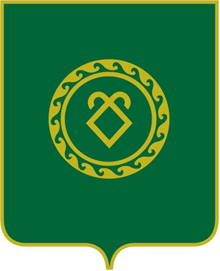 АДМИНИСТРАЦИЯ СЕЛЬСКОГО ПОСЕЛЕНИЯ ПЕТРОПАВЛОВСКИЙ СЕЛЬСОВЕТ МУНИЦИПАЛЬНОГО РАЙОНА АСКИНСКИЙ РАЙОН  РЕСПУБЛИКИ БАШКОРТОСТАН№ п/п№ п/п№ п/пНаименование мероприятияИсполнительИсполнительИсполнительИсполнительСрок испол-ненияИсточ-ник финанси-рованияОбъемфинансированияпо годам,тыс. рублейОбъемфинансированияпо годам,тыс. рублейОбъемфинансированияпо годам,тыс. рублейОбъемфинансированияпо годам,тыс. рублейОбъемфинансированияпо годам,тыс. рублейОбъемфинансированияпо годам,тыс. рублейОбъемфинансированияпо годам,тыс. рублейОбъемфинансированияпо годам,тыс. рублейОбъемфинансированияпо годам,тыс. рублейОбъемфинансированияпо годам,тыс. рублейОбъемфинансированияпо годам,тыс. рублейОбъемфинансированияпо годам,тыс. рублейОжидаемый результат реализации ПрограммыОжидаемый результат реализации ПрограммыОжидаемый результат реализации Программы№ п/п№ п/п№ п/пНаименование мероприятияИсполнительИсполнительИсполнительИсполнительСрок испол-ненияИсточ-ник финанси-рования201520152015201620162016201620172017201720172017Ожидаемый результат реализации ПрограммыОжидаемый результат реализации ПрограммыОжидаемый результат реализации Программы1112333345666777788888999Нормативно-правовое регулирование антикоррупционной деятельности. Антикоррупционная экспертиза нормативных правовых актов и их проектовНормативно-правовое регулирование антикоррупционной деятельности. Антикоррупционная экспертиза нормативных правовых актов и их проектовНормативно-правовое регулирование антикоррупционной деятельности. Антикоррупционная экспертиза нормативных правовых актов и их проектовНормативно-правовое регулирование антикоррупционной деятельности. Антикоррупционная экспертиза нормативных правовых актов и их проектовНормативно-правовое регулирование антикоррупционной деятельности. Антикоррупционная экспертиза нормативных правовых актов и их проектовНормативно-правовое регулирование антикоррупционной деятельности. Антикоррупционная экспертиза нормативных правовых актов и их проектовНормативно-правовое регулирование антикоррупционной деятельности. Антикоррупционная экспертиза нормативных правовых актов и их проектовНормативно-правовое регулирование антикоррупционной деятельности. Антикоррупционная экспертиза нормативных правовых актов и их проектовНормативно-правовое регулирование антикоррупционной деятельности. Антикоррупционная экспертиза нормативных правовых актов и их проектовНормативно-правовое регулирование антикоррупционной деятельности. Антикоррупционная экспертиза нормативных правовых актов и их проектовНормативно-правовое регулирование антикоррупционной деятельности. Антикоррупционная экспертиза нормативных правовых актов и их проектовНормативно-правовое регулирование антикоррупционной деятельности. Антикоррупционная экспертиза нормативных правовых актов и их проектовНормативно-правовое регулирование антикоррупционной деятельности. Антикоррупционная экспертиза нормативных правовых актов и их проектовНормативно-правовое регулирование антикоррупционной деятельности. Антикоррупционная экспертиза нормативных правовых актов и их проектовНормативно-правовое регулирование антикоррупционной деятельности. Антикоррупционная экспертиза нормативных правовых актов и их проектовНормативно-правовое регулирование антикоррупционной деятельности. Антикоррупционная экспертиза нормативных правовых актов и их проектовНормативно-правовое регулирование антикоррупционной деятельности. Антикоррупционная экспертиза нормативных правовых актов и их проектовНормативно-правовое регулирование антикоррупционной деятельности. Антикоррупционная экспертиза нормативных правовых актов и их проектовНормативно-правовое регулирование антикоррупционной деятельности. Антикоррупционная экспертиза нормативных правовых актов и их проектовНормативно-правовое регулирование антикоррупционной деятельности. Антикоррупционная экспертиза нормативных правовых актов и их проектовНормативно-правовое регулирование антикоррупционной деятельности. Антикоррупционная экспертиза нормативных правовых актов и их проектовНормативно-правовое регулирование антикоррупционной деятельности. Антикоррупционная экспертиза нормативных правовых актов и их проектовНормативно-правовое регулирование антикоррупционной деятельности. Антикоррупционная экспертиза нормативных правовых актов и их проектовНормативно-правовое регулирование антикоррупционной деятельности. Антикоррупционная экспертиза нормативных правовых актов и их проектовНормативно-правовое регулирование антикоррупционной деятельности. Антикоррупционная экспертиза нормативных правовых актов и их проектов1.1.1.1.1.1.Организация работы антикоррупционной комиссии при Администрации сельского поселения Петропавловский сельсоветАдминистрация сельского поселения Петропавловский сельсовет Администрация сельского поселения Петропавловский сельсовет Администрация сельского поселения Петропавловский сельсовет Администрация сельского поселения Петропавловский сельсовет 3 кв-л 2016г.Формирование правовой основы проведения антикоррупционных мероприятийФормирование правовой основы проведения антикоррупционных мероприятийФормирование правовой основы проведения антикоррупционных мероприятий1.2.1.2.1.2.Проведение антикоррупционной экспертизы нормативных правовых актов органов местного самоуправленияАдминистрация сельского поселения Петропавловский сельсовет, прокуратура района (по согласованию)Администрация сельского поселения Петропавловский сельсовет, прокуратура района (по согласованию)Администрация сельского поселения Петропавловский сельсовет, прокуратура района (по согласованию)Администрация сельского поселения Петропавловский сельсовет, прокуратура района (по согласованию)Ежемесячно до 5-го числа Антикоррупционная оптимизация нормотворческого процессаАнтикоррупционная оптимизация нормотворческого процессаАнтикоррупционная оптимизация нормотворческого процесса1.3.1.3.1.3.Проведение постоянного мониторинга действующего законодательства с целью выявления изменений и своевременного их учета в муниципальных правовых актахАдминистрация сельского поселения Петропавловский сельсовет Администрация сельского поселения Петропавловский сельсовет Администрация сельского поселения Петропавловский сельсовет Администрация сельского поселения Петропавловский сельсовет 1 раз в 2 неделиАнтикоррупционная оптимизация нормо-творческого процессаАнтикоррупционная оптимизация нормо-творческого процессаАнтикоррупционная оптимизация нормо-творческого процесса2. Организационно-управленческие меры по обеспечению антикоррупционной деятельности2. Организационно-управленческие меры по обеспечению антикоррупционной деятельности2. Организационно-управленческие меры по обеспечению антикоррупционной деятельности2. Организационно-управленческие меры по обеспечению антикоррупционной деятельности2. Организационно-управленческие меры по обеспечению антикоррупционной деятельности2. Организационно-управленческие меры по обеспечению антикоррупционной деятельности2. Организационно-управленческие меры по обеспечению антикоррупционной деятельности2. Организационно-управленческие меры по обеспечению антикоррупционной деятельности2. Организационно-управленческие меры по обеспечению антикоррупционной деятельности2. Организационно-управленческие меры по обеспечению антикоррупционной деятельности2. Организационно-управленческие меры по обеспечению антикоррупционной деятельности2. Организационно-управленческие меры по обеспечению антикоррупционной деятельности2. Организационно-управленческие меры по обеспечению антикоррупционной деятельности2. Организационно-управленческие меры по обеспечению антикоррупционной деятельности2. Организационно-управленческие меры по обеспечению антикоррупционной деятельности2. Организационно-управленческие меры по обеспечению антикоррупционной деятельности2. Организационно-управленческие меры по обеспечению антикоррупционной деятельности2. Организационно-управленческие меры по обеспечению антикоррупционной деятельности2. Организационно-управленческие меры по обеспечению антикоррупционной деятельности2. Организационно-управленческие меры по обеспечению антикоррупционной деятельности2. Организационно-управленческие меры по обеспечению антикоррупционной деятельности2. Организационно-управленческие меры по обеспечению антикоррупционной деятельности2. Организационно-управленческие меры по обеспечению антикоррупционной деятельности2. Организационно-управленческие меры по обеспечению антикоррупционной деятельности2. Организационно-управленческие меры по обеспечению антикоррупционной деятельности2.1.2.1.2.1.Обеспечение функционирования в Администрации сельского поселения Петропавловский сельсовет муниципального района Аскинский район «Телефона доверия», сайта Администрации сельского поселения Петропавловский сельсовет муниципального района Аскинский район, других информационных каналов, используя которые граждане могли бы сообщать об злоупотреблениях должностных лицОбеспечение функционирования в Администрации сельского поселения Петропавловский сельсовет муниципального района Аскинский район «Телефона доверия», сайта Администрации сельского поселения Петропавловский сельсовет муниципального района Аскинский район, других информационных каналов, используя которые граждане могли бы сообщать об злоупотреблениях должностных лицОбеспечение функционирования в Администрации сельского поселения Петропавловский сельсовет муниципального района Аскинский район «Телефона доверия», сайта Администрации сельского поселения Петропавловский сельсовет муниципального района Аскинский район, других информационных каналов, используя которые граждане могли бы сообщать об злоупотреблениях должностных лицАдминистрация сельского поселения Петропавловский сельсовет муниципального района Аскинский районАдминистрация сельского поселения Петропавловский сельсовет муниципального района Аскинский район3 кв-л 2017 г.Повышение уровня общественной активности в противодействии коррупции, взаимодействия муниципальных органов с гражданским   обществомПовышение уровня общественной активности в противодействии коррупции, взаимодействия муниципальных органов с гражданским   обществом2.2.2.2.2.2.Осуществление контроля за предоставлением гражданами, претендующими на замещение должностей муниципальной службы, муниципальными   служащими сведений о своих доходах, об имуществе и обязательствах имущественного характера, а также сведений о доходах, об имуществе и обязательствах имущественного характера своих супруги (супруга) и несовершеннолетних детей; проведение проверок достоверности и полноты представленных сведений (при наличии оснований, предусмотренных законодательством)Осуществление контроля за предоставлением гражданами, претендующими на замещение должностей муниципальной службы, муниципальными   служащими сведений о своих доходах, об имуществе и обязательствах имущественного характера, а также сведений о доходах, об имуществе и обязательствах имущественного характера своих супруги (супруга) и несовершеннолетних детей; проведение проверок достоверности и полноты представленных сведений (при наличии оснований, предусмотренных законодательством)Осуществление контроля за предоставлением гражданами, претендующими на замещение должностей муниципальной службы, муниципальными   служащими сведений о своих доходах, об имуществе и обязательствах имущественного характера, а также сведений о доходах, об имуществе и обязательствах имущественного характера своих супруги (супруга) и несовершеннолетних детей; проведение проверок достоверности и полноты представленных сведений (при наличии оснований, предусмотренных законодательством)Администрация сельского поселения Петропавловский сельсоветАдминистрация сельского поселения Петропавловский сельсоветЕжегодно в мае -месяцеранняя профилактикакоррупционных правонарушенийранняя профилактикакоррупционных правонарушений2.3.2.3.2.3.Проведение проверок на предмет участия муниципальных служащих в предпринимательской деятельности, управлении коммерческими организациями лично либо через доверенных лиц, оказания содействия физическим или юридическим лицам с использованием служебного положения (при наличии оснований, предусмотренных законодательством)Проведение проверок на предмет участия муниципальных служащих в предпринимательской деятельности, управлении коммерческими организациями лично либо через доверенных лиц, оказания содействия физическим или юридическим лицам с использованием служебного положения (при наличии оснований, предусмотренных законодательством)Проведение проверок на предмет участия муниципальных служащих в предпринимательской деятельности, управлении коммерческими организациями лично либо через доверенных лиц, оказания содействия физическим или юридическим лицам с использованием служебного положения (при наличии оснований, предусмотренных законодательством)Администрация сельского поселения Петропавловский сельсоветАдминистрация сельского поселения Петропавловский сельсоветПри наличии основанийпрофилактика и предупреждение коррупции2.4.2.4.2.4.Проведение проверок эффективности использования бюджетных средствПроведение проверок эффективности использования бюджетных средствПроведение проверок эффективности использования бюджетных средствРевизионная комиссия Совета сельского поселенияРевизионная комиссия Совета сельского поселения2 раза в годобеспечение контроля за использованием бюджетных средств3.Антикоррупционный мониторинг3.Антикоррупционный мониторинг3.Антикоррупционный мониторинг3.Антикоррупционный мониторинг3.Антикоррупционный мониторинг3.Антикоррупционный мониторинг3.Антикоррупционный мониторинг3.Антикоррупционный мониторинг3.Антикоррупционный мониторинг3.Антикоррупционный мониторинг3.Антикоррупционный мониторинг3.Антикоррупционный мониторинг3.Антикоррупционный мониторинг3.Антикоррупционный мониторинг3.Антикоррупционный мониторинг3.Антикоррупционный мониторинг3.Антикоррупционный мониторинг3.Антикоррупционный мониторинг3.Антикоррупционный мониторинг3.Антикоррупционный мониторинг3.Антикоррупционный мониторинг3.Антикоррупционный мониторинг3.Антикоррупционный мониторинг3.Антикоррупционный мониторинг3.Антикоррупционный мониторинг3.1.3.1.3.1.Организация проведения социологических исследований среди всех слоев населения в целях оценки уровня коррупции в сельском поселении, эффективности принимаемых антикоррупционных мерАдминистрация сельского поселения  Петропавловский сельсоветАдминистрация сельского поселения  Петропавловский сельсоветАдминистрация сельского поселения  Петропавловский сельсоветАдминистрация сельского поселения  Петропавловский сельсовет1 раз в 3 годаформирование объективной оценки уровня коррупцииформирование объективной оценки уровня коррупцииформирование объективной оценки уровня коррупцииформирование объективной оценки уровня коррупции3.2.3.2.3.2.Проведение мониторинга и выявление коррупционных рисков, в том числе причин и условий коррупции в деятельности по размещению муниципальных заказов, устранение выявленных коррупционных рисковАдминистрация сельского поселения Петропавловский сельсоветАдминистрация сельского поселения Петропавловский сельсоветАдминистрация сельского поселения Петропавловский сельсоветАдминистрация сельского поселения Петропавловский сельсоветПри размещении заказовформирование объективной оценки уровня коррупцииформирование объективной оценки уровня коррупцииформирование объективной оценки уровня коррупцииформирование объективной оценки уровня коррупции4.Антикоррупционное просвещение, обучение и воспитание4.Антикоррупционное просвещение, обучение и воспитание4.Антикоррупционное просвещение, обучение и воспитание4.Антикоррупционное просвещение, обучение и воспитание4.Антикоррупционное просвещение, обучение и воспитание4.Антикоррупционное просвещение, обучение и воспитание4.Антикоррупционное просвещение, обучение и воспитание4.Антикоррупционное просвещение, обучение и воспитание4.Антикоррупционное просвещение, обучение и воспитание4.Антикоррупционное просвещение, обучение и воспитание4.Антикоррупционное просвещение, обучение и воспитание4.Антикоррупционное просвещение, обучение и воспитание4.Антикоррупционное просвещение, обучение и воспитание4.Антикоррупционное просвещение, обучение и воспитание4.Антикоррупционное просвещение, обучение и воспитание4.Антикоррупционное просвещение, обучение и воспитание4.Антикоррупционное просвещение, обучение и воспитание4.Антикоррупционное просвещение, обучение и воспитание4.Антикоррупционное просвещение, обучение и воспитание4.Антикоррупционное просвещение, обучение и воспитание4.Антикоррупционное просвещение, обучение и воспитание4.Антикоррупционное просвещение, обучение и воспитание4.Антикоррупционное просвещение, обучение и воспитание4.Антикоррупционное просвещение, обучение и воспитание4.Антикоррупционное просвещение, обучение и воспитание4.1.4.1.4.1.Проведение информационно-пропагандистских кампаний в средствах массовой информации по актуальным проблемам антикоррупционной политики, изготовление и распространение печатной продукции для населения с информацией о способах противодействия коррупции и разъяснением законодательства в данной сфереАдминистрация сельского поселения Петропавловский сельсовет Администрация сельского поселения Петропавловский сельсовет Администрация сельского поселения Петропавловский сельсовет Администрация сельского поселения Петропавловский сельсовет 2015-2017 г.г.Бюджет сельского поселенияБюджет сельского поселения 0,5 0,5 0,5поддержка общественных инициатив в сфере противодействия коррупции, формирование антикоррупцион-ного     общественного сознанияподдержка общественных инициатив в сфере противодействия коррупции, формирование антикоррупцион-ного     общественного сознанияподдержка общественных инициатив в сфере противодействия коррупции, формирование антикоррупцион-ного     общественного сознанияподдержка общественных инициатив в сфере противодействия коррупции, формирование антикоррупцион-ного     общественного сознания5. Противодействие коррупции при размещении муниципальных заказов, управлении и распоряжении муниципальным имущество5. Противодействие коррупции при размещении муниципальных заказов, управлении и распоряжении муниципальным имущество5. Противодействие коррупции при размещении муниципальных заказов, управлении и распоряжении муниципальным имущество5. Противодействие коррупции при размещении муниципальных заказов, управлении и распоряжении муниципальным имущество5. Противодействие коррупции при размещении муниципальных заказов, управлении и распоряжении муниципальным имущество5. Противодействие коррупции при размещении муниципальных заказов, управлении и распоряжении муниципальным имущество5. Противодействие коррупции при размещении муниципальных заказов, управлении и распоряжении муниципальным имущество5. Противодействие коррупции при размещении муниципальных заказов, управлении и распоряжении муниципальным имущество5. Противодействие коррупции при размещении муниципальных заказов, управлении и распоряжении муниципальным имущество5. Противодействие коррупции при размещении муниципальных заказов, управлении и распоряжении муниципальным имущество5. Противодействие коррупции при размещении муниципальных заказов, управлении и распоряжении муниципальным имущество5. Противодействие коррупции при размещении муниципальных заказов, управлении и распоряжении муниципальным имущество5. Противодействие коррупции при размещении муниципальных заказов, управлении и распоряжении муниципальным имущество5. Противодействие коррупции при размещении муниципальных заказов, управлении и распоряжении муниципальным имущество5. Противодействие коррупции при размещении муниципальных заказов, управлении и распоряжении муниципальным имущество5. Противодействие коррупции при размещении муниципальных заказов, управлении и распоряжении муниципальным имущество5. Противодействие коррупции при размещении муниципальных заказов, управлении и распоряжении муниципальным имущество5. Противодействие коррупции при размещении муниципальных заказов, управлении и распоряжении муниципальным имущество5. Противодействие коррупции при размещении муниципальных заказов, управлении и распоряжении муниципальным имущество5. Противодействие коррупции при размещении муниципальных заказов, управлении и распоряжении муниципальным имущество5. Противодействие коррупции при размещении муниципальных заказов, управлении и распоряжении муниципальным имущество5. Противодействие коррупции при размещении муниципальных заказов, управлении и распоряжении муниципальным имущество5. Противодействие коррупции при размещении муниципальных заказов, управлении и распоряжении муниципальным имущество5. Противодействие коррупции при размещении муниципальных заказов, управлении и распоряжении муниципальным имущество5. Противодействие коррупции при размещении муниципальных заказов, управлении и распоряжении муниципальным имущество5.1.Своевременное размещение исполнителями муниципальных услуг информации по оказываемым муниципальным услугам в Реестре государственных и муниципальных услуг   РБ, регулярное обновление информацииСвоевременное размещение исполнителями муниципальных услуг информации по оказываемым муниципальным услугам в Реестре государственных и муниципальных услуг   РБ, регулярное обновление информацииСвоевременное размещение исполнителями муниципальных услуг информации по оказываемым муниципальным услугам в Реестре государственных и муниципальных услуг   РБ, регулярное обновление информацииСвоевременное размещение исполнителями муниципальных услуг информации по оказываемым муниципальным услугам в Реестре государственных и муниципальных услуг   РБ, регулярное обновление информацииИсполнители муниципальных услугИсполнители муниципальных услугИсполнители муниципальных услугрегулярноранняя профилактикакоррупционныхправонарушений6. Обеспечение открытости деятельности муниципальных органов сельского поселения Петропавловский сельсовет, укрепление их связей с гражданским обществом, стимулирование антикоррупционной активности общественности6. Обеспечение открытости деятельности муниципальных органов сельского поселения Петропавловский сельсовет, укрепление их связей с гражданским обществом, стимулирование антикоррупционной активности общественности6. Обеспечение открытости деятельности муниципальных органов сельского поселения Петропавловский сельсовет, укрепление их связей с гражданским обществом, стимулирование антикоррупционной активности общественности6. Обеспечение открытости деятельности муниципальных органов сельского поселения Петропавловский сельсовет, укрепление их связей с гражданским обществом, стимулирование антикоррупционной активности общественности6. Обеспечение открытости деятельности муниципальных органов сельского поселения Петропавловский сельсовет, укрепление их связей с гражданским обществом, стимулирование антикоррупционной активности общественности6. Обеспечение открытости деятельности муниципальных органов сельского поселения Петропавловский сельсовет, укрепление их связей с гражданским обществом, стимулирование антикоррупционной активности общественности6. Обеспечение открытости деятельности муниципальных органов сельского поселения Петропавловский сельсовет, укрепление их связей с гражданским обществом, стимулирование антикоррупционной активности общественности6. Обеспечение открытости деятельности муниципальных органов сельского поселения Петропавловский сельсовет, укрепление их связей с гражданским обществом, стимулирование антикоррупционной активности общественности6. Обеспечение открытости деятельности муниципальных органов сельского поселения Петропавловский сельсовет, укрепление их связей с гражданским обществом, стимулирование антикоррупционной активности общественности6. Обеспечение открытости деятельности муниципальных органов сельского поселения Петропавловский сельсовет, укрепление их связей с гражданским обществом, стимулирование антикоррупционной активности общественности6. Обеспечение открытости деятельности муниципальных органов сельского поселения Петропавловский сельсовет, укрепление их связей с гражданским обществом, стимулирование антикоррупционной активности общественности6. Обеспечение открытости деятельности муниципальных органов сельского поселения Петропавловский сельсовет, укрепление их связей с гражданским обществом, стимулирование антикоррупционной активности общественности6. Обеспечение открытости деятельности муниципальных органов сельского поселения Петропавловский сельсовет, укрепление их связей с гражданским обществом, стимулирование антикоррупционной активности общественности6. Обеспечение открытости деятельности муниципальных органов сельского поселения Петропавловский сельсовет, укрепление их связей с гражданским обществом, стимулирование антикоррупционной активности общественности6. Обеспечение открытости деятельности муниципальных органов сельского поселения Петропавловский сельсовет, укрепление их связей с гражданским обществом, стимулирование антикоррупционной активности общественности6. Обеспечение открытости деятельности муниципальных органов сельского поселения Петропавловский сельсовет, укрепление их связей с гражданским обществом, стимулирование антикоррупционной активности общественности6. Обеспечение открытости деятельности муниципальных органов сельского поселения Петропавловский сельсовет, укрепление их связей с гражданским обществом, стимулирование антикоррупционной активности общественности6. Обеспечение открытости деятельности муниципальных органов сельского поселения Петропавловский сельсовет, укрепление их связей с гражданским обществом, стимулирование антикоррупционной активности общественности6. Обеспечение открытости деятельности муниципальных органов сельского поселения Петропавловский сельсовет, укрепление их связей с гражданским обществом, стимулирование антикоррупционной активности общественности6. Обеспечение открытости деятельности муниципальных органов сельского поселения Петропавловский сельсовет, укрепление их связей с гражданским обществом, стимулирование антикоррупционной активности общественности6. Обеспечение открытости деятельности муниципальных органов сельского поселения Петропавловский сельсовет, укрепление их связей с гражданским обществом, стимулирование антикоррупционной активности общественности6. Обеспечение открытости деятельности муниципальных органов сельского поселения Петропавловский сельсовет, укрепление их связей с гражданским обществом, стимулирование антикоррупционной активности общественности6. Обеспечение открытости деятельности муниципальных органов сельского поселения Петропавловский сельсовет, укрепление их связей с гражданским обществом, стимулирование антикоррупционной активности общественности6. Обеспечение открытости деятельности муниципальных органов сельского поселения Петропавловский сельсовет, укрепление их связей с гражданским обществом, стимулирование антикоррупционной активности общественности6. Обеспечение открытости деятельности муниципальных органов сельского поселения Петропавловский сельсовет, укрепление их связей с гражданским обществом, стимулирование антикоррупционной активности общественности6.16.1Обеспечение доступа к информации о деятельности органов местного самоуправления сельского поселения Петропавловский сельсовет, размещение информации в сети ИнтернетОбеспечение доступа к информации о деятельности органов местного самоуправления сельского поселения Петропавловский сельсовет, размещение информации в сети ИнтернетОбеспечение доступа к информации о деятельности органов местного самоуправления сельского поселения Петропавловский сельсовет, размещение информации в сети Интернеторганы   местного самоуправления сельского поселения Петропавловский сельсовет муниципального района Аскинский районорганы   местного самоуправления сельского поселения Петропавловский сельсовет муниципального района Аскинский районорганы   местного самоуправления сельского поселения Петропавловский сельсовет муниципального района Аскинский район2 раза в месяцобеспечение открытости деятельности органов местного самоуправления сельского поселения обеспечение открытости деятельности органов местного самоуправления сельского поселения          6.2         6.2Проведение анализа обращений граждан на предмет наличия в нихинформации о коррупционных правонарушениях;обобщение практики рассмотрения обращений граждан и организаций по вопросам противодействияпо фактам коррупции, поступивших по телефону «горячей линии»Проведение анализа обращений граждан на предмет наличия в нихинформации о коррупционных правонарушениях;обобщение практики рассмотрения обращений граждан и организаций по вопросам противодействияпо фактам коррупции, поступивших по телефону «горячей линии»Проведение анализа обращений граждан на предмет наличия в нихинформации о коррупционных правонарушениях;обобщение практики рассмотрения обращений граждан и организаций по вопросам противодействияпо фактам коррупции, поступивших по телефону «горячей линии»Проведение анализа обращений граждан на предмет наличия в нихинформации о коррупционных правонарушениях;обобщение практики рассмотрения обращений граждан и организаций по вопросам противодействияпо фактам коррупции, поступивших по телефону «горячей линии»Проведение анализа обращений граждан на предмет наличия в нихинформации о коррупционных правонарушениях;обобщение практики рассмотрения обращений граждан и организаций по вопросам противодействияпо фактам коррупции, поступивших по телефону «горячей линии»Администрация сельского поселения Петропавловский сельсовет 2 раза в годактивизация усилий общественности по противодействию коррупциактивизация усилий общественности по противодействию коррупци